Наименование МО _____________________________________________________________Дата посещения ___________________________Оценку провел ________________________________________________ сотрудник НМИЦОценку подтверждает ______________________________________ отв. представитель МОДата _______2022 г.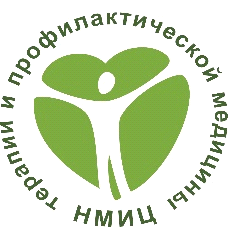 Министерство здравоохранения Российской ФедерацииФГБУ «Национальный медицинский исследовательский центр терапии и профилактической медицины»Отдел организационно-методического управления и анализа качества медицинской помощиЧек лист «Соответствие штатного расписания кабинета терапевта поликлиники штатным нормативам»N п/пНаименованиедолжностиКоличество должностейСоответствует/не соответствует1Заведующий -  врач-терапевт 1 (при количестве врачей-терапевтов участковых более 6,5 - вместо 0,5 должности врача, при числе врачей-  терапевтов участковых более 9 - сверх этих должностей)2Врач-терапевт участковый    1 на 1700 человек прикрепленного взрослого населения;1 на 1300 человек прикрепленного взрослого населения (для районов Крайнего Севера и приравненных к ним  местностей, высокогорных, пустынных, безводных и других районов (местностей) с тяжелыми климатическими условиями, с длительной сезонной изоляцией, а также для местностей с низкой плотностью населения)3Медицинская сестра        участковая    1 на 1 врача-терапевта участкового, кроме            должностей, полагающихся на население приписного участка, обслуживаемого фельдшерско-акушерским пунктом                                              4Санитар  1 на 3 должности врача-терапевта участкового         